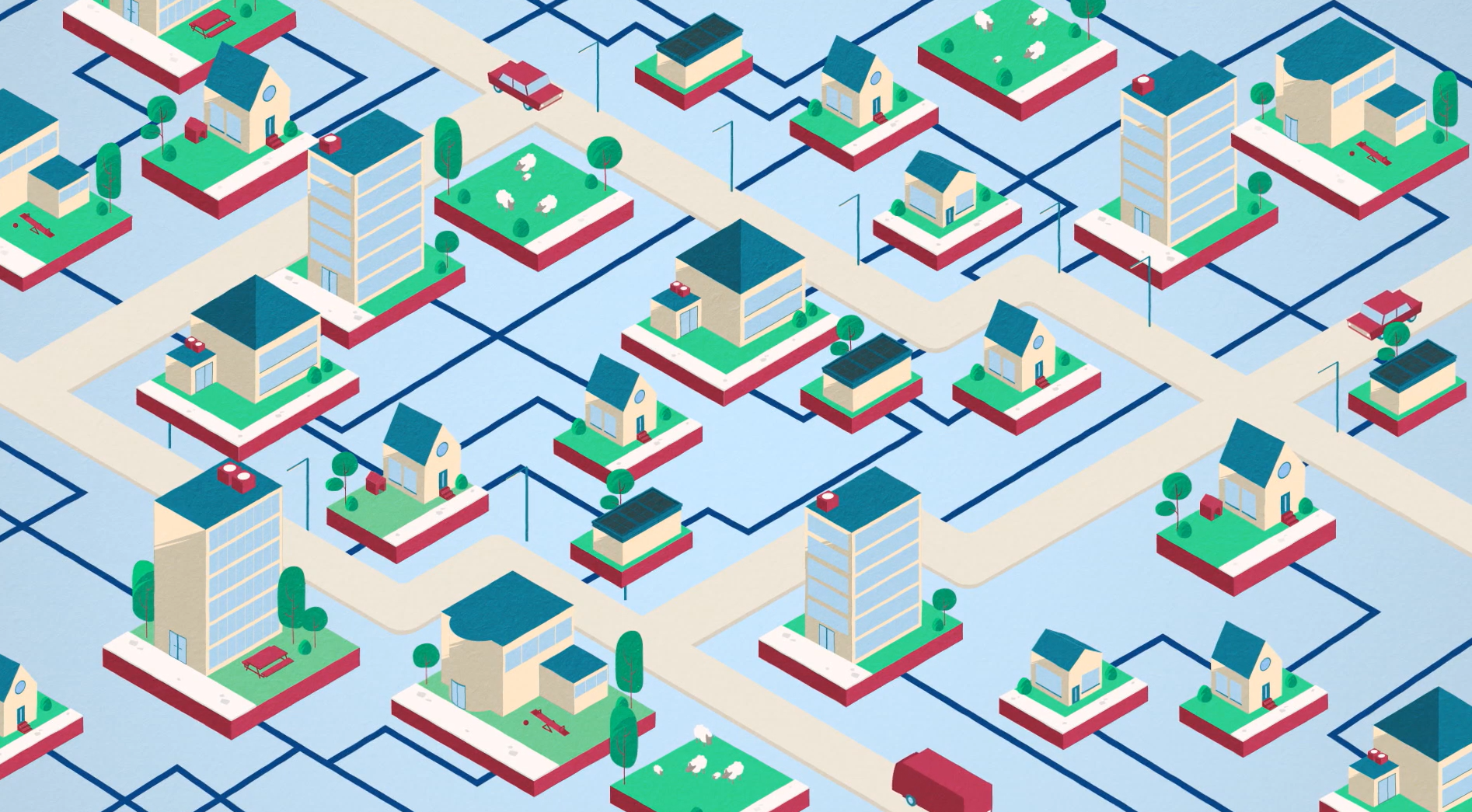 Leersessie en evaluatie BES VoorbereidingPlan een vergadering van 2 uur en stuur dit lege formulier van tevoren toe aan alle leden van de werkgroep. 1.  Wat zijn de doelen van onze werkgroep? ………………………………………………………………………………………………………………………………………………………………………………………………………………………………………………………………………………………………………………………………………………………………………………………………………………………………………………………………………………………………………………………………………………………………………………………………………………………………………………………………………………………………………………………………………………………………………………………………………………………………………………………………………………………………………………2. Wat doen we om onze doelen te bereiken? Opdracht 1Vul het activiteiten schema aan.Opdracht 2Evalueer de activiteiten in de tabel op de volgende pagina’s. Per onderwerp geef aan: Wat gaat goed (TOP) Wat kan beter (TIP) 3. Hoe doen we dat?  Evalueer ook de volgende aspecten van ons werk. 4. Wat leren we hiervan voor de toekomst? ………………………………………………………………………………………………………………………………………………………………………………………………………………………………………………………………………………………………………………………………………………………………………………………………………………………………………………………………………………………………………………………………………………………………………………………………………………………………………………………………………………………………………………………………………………………………………………………………………………………………………………………………………………………………………………5. Wat hebben we geleerd? Als we met de kennis van nu zouden starten met dit project, wat doen we dan anders? ………………………………………………………………………………………………………………………………………………………………………………………………………………………………………………………………………………………………………………………………………………………………………………………………………………………………………………………………………………………………………………………………………………………………………………………………………………………………………………………………………………………………………………………………………………………………………………………………………………………………………………………………………………………………………………PeriodeActiviteitTopTipVoorjaar 2020Voorjaar 2020Zomer 2020Zomer 2020Zomer 2020Zomer 2020Najaar 2020Najaar 2020Najaar 2020Winter 2020/2021Winter 2020/2021Voorjaar 2021Voorjaar 2021Zomer 2021Zomer 2021Zomer 2021Zomer 2021Zomer 2021OnderdeelDit ging goedDit kon beterTeamoverleggenTaakverdelingContact met de buurtSamenwerking met andere werkgroepenAfstemming in projectteamSamenwerken met de communicatieprofessionalsRelatie met bewonersWerken in het buurthuisSpreekuur